PGT HISTORY - WELCOME WEEK TIMETABLE SEPTEMBER 2023(Please note this is a live document and may be subject to change.) Important Extras 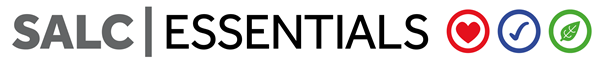 SALC Essentials is a series of online courses covering Health & Safety, Academic Malpractice Awareness and Wellbeing & DiversityThese mandatory courses form part of your induction. You need to ensure you complete these courses before Friday 27 October 2023. You can find these courses in your Blackboard homepage. Please note that you can only access these courses once you are fully registered (you can register online here).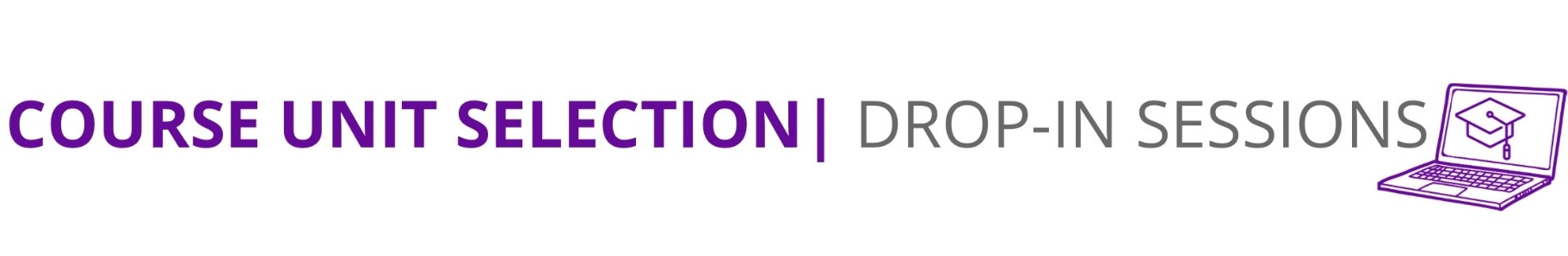 Course Unit Selection ‘Drop-ins’ will be held each day in the Student Hub (next to the Lime Café on the lower ground floor of the Samuel Alexander Building). If you have any questions about course unit selection, drop-in and talk to the team. For more information on course unit selection, please visit: https://www.studentsupport.manchester.ac.uk/study-support/course-unit-selection/ SUSTAINABILITY CHALLENGE The Stellify Award is a prestigious extra-curricular award that you can earn throughout your time at Manchester. You’ll develop new skills, enhance your employability and make a valuable contribution to the world around you. Upon completion of the award, you will receive a certificate and your Higher Education Achievement Report (HEAR) will be updated to reflect your extra-curricular achievements.   Forming the core of the Stellify Award are the Ethical Grand Challenges. These interactive challenges allow you to explore the biggest global challenges - Sustainability (Yr 1), Social Justice (Year 2) and Workplace Ethics (Year 3+).  You will be automatically enrolled in the Sustainability Challenge. Find the Sustainability Challenge in the “My Communities” section of Blackboard (if you can’t see the challenge, contact egc@manchester.ac.uk to request access).  GETTING AROUND CAMPUS Campus map Interactive campus map Date/TimeEventVenueMonday 18 September15:00 – 16:00Programme Welcome TalkKilburn Building – Theatre 1.416:00 – 17:00MA History Welcome ReceptionUniversity Place – Room 5.20617:30 – 19:00PGT Welcome Reception (Optional Event)*Join us in the Whitworth Hall for a wine reception and nibbles (soft drinks also available)*Please sign up via the Eventbrite so we know how many are attending this eventWhitworth HallTuesday 19 September13:00 – 14:00Welcome to the Careers ServiceThis session will introduce you the University’s Careers Service and the support they can offer you during your Master’s and for two years after you finish your course.  Louise Sethi, a Careers Consultant, who links with the School of Arts, Languages and Cultures, will deliver a presentation and towards the end you will have a chance to ask questionsCrawford House - Theatre 113:00 – 14:00Creative Activists project with Manchester Jewish Museum – info talk (Optional Event)Come and find out about the brilliant Creative Activists project, run by Manchester Jewish Museum. They are looking for people aged 18 - 25 who are seeking to create powerful acts of sharing and connection with local communities to join the group. Samuel Alexander Building – Room A7Wednesday 20 SeptemberThursday 21 SeptemberFriday 22 September13:00 - 14:00Meet the SALC Graduates(Optional Event)Tune in to have the chance to hear from graduates from the School of Arts, Languages and Cultures about their own Welcome Week experiences and how these first few days of university helped them to prepare for their careers. (A recording of this event will be made available for you to view if you are unable to attend)Optional Online eventJoin Zoom Meeting 
https://zoom.us/j/97113199663 Meeting ID: 971 1319 966314:00 – 16:00PGT International Welcome Event (Optional Event) Come and join us for afternoon tea and an opportunity to hear from some of the key service available to support you during your time at Manchester!Christie’s Bistro